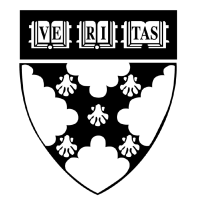 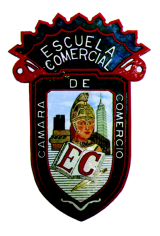 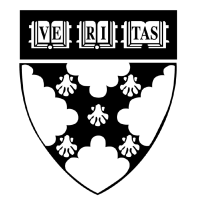 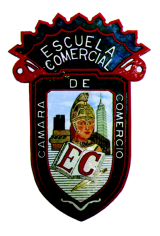 Tema:ProyectoActividad 1: . Realizar páginas 53, 54 y 55 del libro de Tecnología, cuestionarios y Proyecto 3 Consumo de Energía, en donde debes realizar en Excel la tabla de consumo de energía y con fórmulas sacar porcentaje del total en la última columna. Es necesario seguir instrucciones que vienen en el libro para elaborar la tabla.Deberás traer impresa dicha tabla y SUBIR en plataforma de EDMODO dicho archivo, el código para el tercer bloque es:3pahh8.Tarea a entregar el martes 16 de enero.Materia: TecnologíaProfesor: Alejandra Vázquez